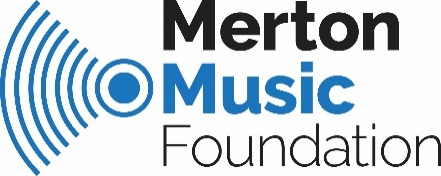  ‘Sound Ideas’ - The Elements and Singing Progression YEAR 6Soo Bishop MMF Programmes Director ‘Sound Ideas’ KS1 and 2 October 2019LEARNING OBJECTIVESLEARNING OUTCOMESDYNAMICSDynamics are expressive elements in music that are used to achieve particular effects and moods.Use a wide range of dynamic contrast expressively in performances and composition (vocal and instrumental) with good control and awareness of their effect.Identify aurally and using simple notation how and why dynamics have been used in compositions, using appropriate musical and descriptive vocabularyDescribe and compare different kinds of music using appropriate musical and descriptive vocabulary.Create and perform music that meets intentions and combines sounds imaginatively with awareness and understanding.DURATIONDynamics are expressive elements in music that are used to achieve particular effects and moods.Use a wide range of dynamic contrast expressively in performances and composition (vocal and instrumental) with good control and awareness of their effect.Identify aurally and using simple notation how and why dynamics have been used in compositions, using appropriate musical and descriptive vocabularyDescribe and compare different kinds of music using appropriate musical and descriptive vocabulary.Create and perform music that meets intentions and combines sounds imaginatively with awareness and understanding.TEMPOTempo is an expressive element in music that is used to achieve particular effects and moodsUse tempo expressively in performances and composition with control and awareness of its effect.Describe and compare different kinds of music using appropriate musical vocabulary.Create and perform music that meets intentions and combines sounds imaginatively with awareness and understanding.PITCHPitch can be represented using SOLFA pitch names and hand signsPitch can be represented using stave notation.There are many different forms of scale e.g. major, minor, pentatonic, ‘blues’ and each has its own musical characteristics.Continue to demonstrate the relationship between different pitches using SOLFA hand signs and pitch names from these pitch groups:              1.  d  r  m  f  s  l ( Major scale steps 1,2,3,4,5,6)                2.  m  f  s  l ( Major Scale steps 3,4,5,6)                 3. s  l  t  d’ ( Major Scale steps 5,6,7,8)             4. d r m f s l t d’ (Major Scale steps 1,2,3,4,5,6,7,8)Continue to read and perform melodic phrases (vocal and instrumental)  using a 3, 4 and 5 line stave ‘ladder’ from these pitch groups: 1. d  r  m  f  s  l  (Major Scale steps 1,2,3,4,5,6)   2. s  l  t  High d’  (Major Scale steps 5,6,7,8)Sing songs which use major, minor, pentatonic and ‘blues’ scales and identify them aurally.TIMBRETimbre is an expressive element in music that is used to achieve particular effects and moodsDescribe and compare different kinds of music using appropriate musical vocabulary.Create and perform music that meets intentions and combines sounds imaginatively with awareness and understanding.TEXTUREHarmony is produced using many different techniques and devices.Maintain own melodic line with confidence and control in 2 and 3- part harmony, with awareness of the different harmonies produced (using rounds and canons, drones, ostinato phrases, simple harmony lines e.g. in 3rds).Demonstrate an understanding of how chords are constructed e.g. a simple 3 note triad like ‘d, m, s’ (Major Scale steps 1,3,5)Identify aurally where chords change within a harmonic framework and describe the effect of simple cadences (e.g. as ‘finished’ or ‘unfinished’)Play simple accompaniments to songs using devices like ostinato, drone, sequence and simple chords and arpeggio patternsSTRUCTUREMusical ideas can be improvised, fixed and organised in different ways – the process of composition.Analyse aurally the melodic and rhythmic structure of a simple song or instrumental piece, noting use of repetition or changes and devices like drone, ostinato, and sequence. Recognise aurally simple musical structures e.g. canon, round, verse and chorus, rondo, AABA, theme and variations etc Continue to recognise aurally the use of different scales – major, minor and pentatonic and note the effect created.Improvise and compose pieces and accompaniments using given structures and devices.Use notation as a support for creative work and performance.SINGINGPlace the voice comfortably, with awareness, so there is a free and flexible vocal facility throughout their pitch range.Develop a focused singing tone with good articulation, pitch-matching (intonation), phrasing and dynamic range.The voice is an expressive instrument and can convey a range of emotions to support the textSpecific vocal techniques can be employed to capture different elements of a musical genre or stylePlace the voice with accuracy over a wider pitch range of Low s, - High r’ (a 12th, Major or Minor scale steps low 5 – high 2).Sing songs which contain wider jumps (intervals) in pitch.Explore different parts of the voice – ‘head’ and ‘chest’ – with growing control and awareness.Use an ‘unbroken’ singing tone, using one breath per melodic phrase. Sing rounds, canons and simple harmonic two / three -part arrangements, maintaining own part accurately with confidence and awareness of how the different parts fit together.Show an understanding of how lyrics can reflect cultural and social meaning and use this to enhance their performances.Sing songs, including their own simple compositions, from a wide range of musical genres and styles